Nom de l’épreuve : ………………………………………………………………………………………………Nom et Prénom du Président du Jury : ………………………………………………………………………….Date : ……../………/20…..                                                                                Signature du Président du jury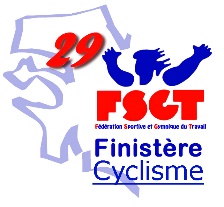 LISTE DES DIRECTEURS SPORTIFSStructures sportivesNom  Prénom DSN° licenceN° tél. portableN° ordre 